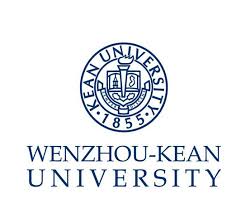 Job Description – External Relations Coordinator Department: University Affairs       Report to: Director of University Affairs  Position SummaryMaintain good relations with Government affairs, domestic and foreign universities and other education institutions and etc.Schedule department training. Seek improvement of department professional capacity. Overall administrative coordinating ER’s daily tasks.Overall administrative coordinating of university leadership assistant team. QualificationMaster’s degree or above in management or related.University foreign affairs management experience.High Professional ethics and coordination ability.Excellent fluency in both oral and written EnglishPreferred Qualification Excellent International work experiencesExcellent university foreign affairs management experience岗位书 - 对外关系中心主管部门：校办公室                    汇报：校办主任岗位职责：做好对外关系联络。维持与政府部门、高校、国内外教育机构等沟通交流。做好中心人员业务培训计划，寻求并提升中心业务能力提升空间。做好中心整体的工作任务协调与分工。做好中心兼职校领导助理团组任务职务协调与分工。聘任条件：必备条件硕士及以上学位，管理学及相关专业；具有相关外事工作经验；坚持原则，廉洁奉公，有较强的组织、协调能力；优秀的英语书面及口语表达能力。优先条件有海外留学、相关工作背景者优先考虑；（2）  优秀高校外事工作经验优先考虑。